..........1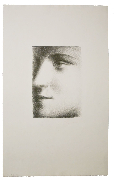 PABLO PICASSO
B0095 Visage de Marie-Thérèse, 1928 (probably October, Paris) 
Lithograph printed on Japan paperA proof outside the edition of 75Signed by the artist in red pencil, lower rightProbably printed by Marchizet, 1928Published by Galerie Percier, ParisImage: 7 3/4 x 5 1/2 inchesSheet: 19 1/8 x 12 inches(Bloch 95) (Baer 243.c.3)
PICP2017013$90,000.002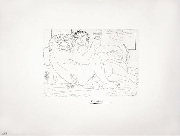 PABLO PICASSO
B0190 Le Repos du Minotaure : Champagne et Amante (S.V. 83), 1933 (May 17, Paris) 
Etching printed on Montval laid paper with Montgolfier watermarkFrom the Vollard Suite (S.V. 83), edition of 50 Signed by the artist in pencil, lower rightInscribed "353" in pencil, lower left margin; "190, 353, 19702" in pencil,  upper left verso; and other notations Printed by Lacourière, 1939Published by Vollard, 1939Image: 7 5/8 x 10 1/2 inchesSheet: 15 1/4 x 19 3/4 inchesFramed: 23 3/4 x 30 inches(Bloch 190) (Baer 349.B.c)
PICP00610$50,000.003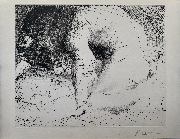 PABLO PICASSO
B0201 Minotaure caressant du Mufle la Main d'une Dormeuse (S.V. 93), 1933 (June 18.III, Boisgeloup) 
Drypoint printed on Montval laid paper with Vollard watermarkFrom the Suite Vollard (S.V. 93), edition of 260 of the second (final) stateSigned by the artist in pencil, lower rightPrinted by Lacourière, 1939Published by Vollard, 1939Image: 11 3/4 x 14 3/8 inchesSheet: 13 1/4 x 17 1/2 inches (Bloch 201) (Baer 369.II.B.d)
PICP20200113$75,000.004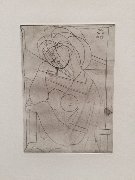 PABLO PICASSO
B0218 Femme au Fauteuil songeuse, la Joue sur la Main (S.V. 21), 1934 (March 9, Paris) 
Engraving printed on laid Montval paper From the Suite Vollard (S.V. 21), edition of 260Dated "Paris 9 Mars XXXIV" in plate in reverse, upper rightInscribed "375" in pencil, lower leftEstate stamp of Henry Petiet, H.P. S.V. lower right versoPrinted by Lacourière, 1939Published by Vollard, 1939Image: 11 x 7 7/8 inchesSheet: 17 1/2 x 13 3/8 inchesFramed: 22 1/4 x 18 1/2 inches(Bloch 218) (Baer 423)
PICP12213$22,000.005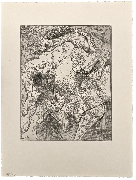 PABLO PICASSO
B0220 Marie-Thérèse en Femme Torero, 1934 (June 20, Paris) 
Etching printed on Montval laid paper with Vollard watermarkFrom the Suite Vollard (S.V. 22), edition of 260Inscribed "378/220" in pencil, lower leftInscribed "496097" in pencil, lower right versoPetiet Estate stamp on versoPrinted by Lacourière, 1939Published by Vollard, 1939Image: 11 5/8 x 9 1/4 inchesSheet: 17 5/8 x 13 5/16 inches(Bloch 220) (Baer 426)
PICP2016103$50,000.006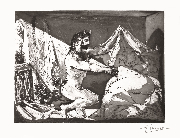 PABLO PICASSO
B0230 Faune dévoilant une Dormeuse (Jupiter et Antiope, d'après Rembrandt) (S.V. 27), 1936 (June 12, Paris) 
Sugarlift aquatint and burin with scraper printed on Montval laid paper with Montgolfier watermarkFrom the Suite Vollard (S.V. 27), edition of 50 of the sixth (final) state Signed by artist in pencil, lower rightInscribed "387, BL 230" lower left marginPrinted by Lacourière, 1939Published by Vollard, 1939Image: 12 1/4 x 16 1/8 inchesSheet: 15 1/4 x 19 3/4 inchesFramed:  22 3/4 x 26 1/2 inches(Bloch 230) (Baer 609.VI.B.c)
PICP00624$225,000.007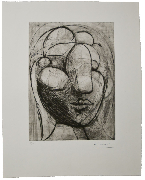 PABLO PICASSO
B0250 Sculpture, Tête de Marie-Thérèse, 1933 Ed. 35/50
From the Caisse à remordsState XX C.b 1Stamp signature, lower rightNumbered 35/50 in pencil, lower leftImage: 12 7/12 x 9 1/8 inchesSheet:  18 3/8 x 14 1/2 inches(Bloch 250) (Baer 288)
PICP2017028$60,000.008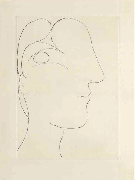 PABLO PICASSO
B0255 Profil sculptural de Marie-Thérèse, 1933 (March 7, Paris) /55 
Etching and drypoint printed on Montval laid paper with Picasso watermarkFrom the edition of 55 of the third (final) state Printed by Lacourière, 1942Image: 12 1/2 x 9 inchesSheet: 17 3/4 x 13 3/8 inchesFramed: 19 3/4 x 24 5/8 inches(Bloch 255) (Baer 294.III.C)
PICP00432$22,000.009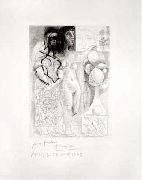 PABLO PICASSO
B0257 Muse montrant à Marie-Thérèse pensive son Portrait sculpté, 1933 (March 17.III, Paris) 
Etching and engraving printed on Montval laid paper with Picasso watermarkOne of two or three artist's proofs printed before steelfacing of the seventh (final) stateSigned by artist in pencil, lower leftDedicated "Pour Frélaut, Paris le 27 Avril 1942"  in pencil, lower rightPrinted by Lacourière, 1942Image: 10 1/2 x 7 5/8 inchesSheet: 16 7/8 x 13 1/4 inchesFramed: 23 3/4 x 19 1/8 inches(Bloch 257) (Baer 299.VII.A.b)
PICP00536$85,000.0010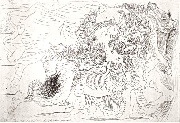 PABLO PICASSO
B1329 Femme Torero, I, 1934 (June 12, Paris) /50 
Etching printed on Montval paper with Montval watermarkFrom the edition of 50Inscribed "mardi 12 juin, Paris XXXIV" in the platePrinted by Lacourière, 1939Pubished by Vollard, 1939Image: 19 1/2 x 27 1/8 inchesSheet: 22 1/4 x 30 1/4 inchesFramed: 32 1/2 x 39 3/4 inches(Bloch 1329) (Baer 425.C)
PICP00953$50,000.00